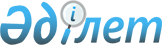 "2009 жылға арналған аудандық бюджет туралы" Төлеби аудандық мәслихатының 2008 жылғы 26 желтоқсандағы N 10/70-IV шешіміне өзгерістер енгізу туралы
					
			Күшін жойған
			
			
		
					Оңтүстік Қазақстан облысы Төлеби аудандық мәслихатының 2009 жылғы 4 желтоқсандағы N 21/148-IV шешімі. Оңтүстік Қазақстан облысы Төлеби ауданының Әділет басқармасында 2009 жылғы 23 желтоқсанда N 14-13-61 тіркелді. Қолданылу мерзімінің аяқталуына байланысты шешімнің күші жойылды - Оңтүстік Қазақстан облысы Төлеби аудандық мәслихатының 2011 жылғы 16 мамырдағы N 89 хатымен      Ескерту. Қолданылу мерзімінің аяқталуына байланысты шешімнің күші жойылды - Оңтүстік Қазақстан облысы Төлеби аудандық мәслихатының 2011.05.16 N 89 хатымен.

      Қазақстан Республикасының 2008 жылғы 4 желтоқсандағы Бюджет кодексінің 109 бабына және 2001 жылғы 23 қаңтардағы «Қазақстан Республикасындағы жергілікті мемлекеттік басқару және өзін-өзі басқару туралы» Заңының 6 бабына, Оңтүстік Қазақстан облыстық мәслихатының 2009 жылғы 24 қарашадағы «2009 жылға арналған облыстық бюджет туралы» Оңтүстік Қазақстан облыстық мәслихатының 2008 жылғы 12 желтоқсандағы № 12/135-IV шешіміне өзгерістер енгізу туралы» нормативтік құқықтық актілерді мемлекеттік мемлекеттік тіркеу тізілімінде 2017 нөмірімен тіркелген № 22/246-IV шешіміне сәйкес, аудандық мәслихат ШЕШІМ ЕТТІ:



      1. «2009 жылға арналған аудандық бюджет туралы» Төлеби аудандық мәслихатының 2008 жылғы 26 желтоқсандағы № 10/70-ІV шешіміне (нормативтік құқықтық актілерді мемлекеттік тіркеу тізілімінде 14-13-46 нөмірмен тіркелген, 2009 жылғы 17 қаңтардағы аудандық «Төлеби туы» газетінде жарияланған, Төлеби аудандық мәслихатының 2009 жылғы 12 ақпандағы № 12/89-ІV «2009 жылға арналған аудандық бюджет туралы», Төлеби аудандық мәслихатының 2008 жылғы 26 желтоқсандағы № 10/70-ІV шешіміне өзгерістер мен толықтырулар енгізу туралы», нормативтік құқықтық актілерді мемлекеттік тіркеу тізілімінде 14-13-48 нөмірмен тіркелген, 2009 жылы 28 ақпанда аудандық «Төлеби туы» газетінің № 9-10 сандарында жарияланған, Төлеби аудандық мәслихатының 2009 жылғы 29 сәуірдегі № 15/113-ІV «2009 жылға арналған аудандық бюджет туралы», Төлеби аудандық мәслихатының 2008 жылғы 26 желтоқсандағы № 10/70-ІV шешіміне өзгерістер мен толықтырулар енгізу туралы», нормативтік құқықтық актілерді мемлекеттік тіркеу тізілімінде 14-13-54 нөмірмен тіркелген, 2009 жылы 23 мамырда аудандық «Төлеби туы» газетінің № 22-23 сандарында жарияланған, Төлеби аудандық мәслихатының 2009 жылғы 13 шілдедегі № 17/127-ІV «2009 жылға арналған аудандық бюджет туралы», Төлеби аудандық мәслихатының 2008 жылғы 26 желтоқсандағы № 10/70-ІV шешіміне өзгерістер мен толықтырулар енгізу туралы», нормативтік құқықтық актілерді мемлекеттік тіркеу тізілімінде 14-13-57 нөмірмен тіркелген, 2009 жылы 8 тамызда аудандық «Төлеби туы» газетінің № 34 санында жарияланған, Төлеби аудандық мәслихатының 2009 жылғы 6 қарашадағы № 20/143-ІV «2009 жылға арналған аудандық бюджет туралы», Төлеби аудандық мәслихатының 2008 жылғы 26 желтоқсандағы № 10/70-ІV шешіміне өзгерістер енгізу туралы», нормативтік құқықтық актілерді мемлекеттік тіркеу тізілімінде 14-13-60 нөмірмен тіркелген, 2009 жылы 28 қараша аудандық «Төлеби туы» газетінің № 50 санында жарияланған, шешімімен өзгерістер мен толықтырулар енгізу туралы) шешіміне төмендегінше өзгерістер енгізілсін:



      1 тармақта:

      1) тармақшадағы:

      «5 520 775» деген сандар «5 520 366» деген сандармен ауыстырылсын;

      «4 945 627» деген сандар «4 945 218» деген сандармен ауыстырылсын;

      2) тармақшадағы:

      «5 537 797» деген сандар «5 537 388» деген сандармен ауыстырылсын;



      4 тармақта:

      4- 1) тармақшадағы:

      «8 194» деген сандар «7 988» деген сандармен ауыстырылсын;

      «31 405» деген сандар «31 225» деген сандармен ауыстырылсын;

      «1514» деген сандар «818» деген сандармен ауыстырылсын.

      "2009 жылға арналған республикалық бюджеттен жаңадан іске қосылатын білім беру объектілерін ұстауға 4 166 мың теңге ағымдағы нысаналы трансферт қарастырылсын" деген сөйлеммен толықтырылсын.



      5 тармақта:

      5-1) тармақшадағы:

      «1 094 952» деген сандар «1 091 459» деген сандармен ауыстырылсын.

      Аталған шешімнің 1, 5, 6 – қосымшалары осы шешімнің 1, 2, 3 – қосымшаларына сәйкес жаңа редакцияда жазылсын.



      2. Осы шешім 2009 жылдың 1 қаңтарынан бастап қолданысқа енгізіледі.            Аудандық мәслихат

      сессиясының төрағасы                       Ғ.Елібаев       Аудандық мәслихаттың хатшысы               Ә.Шыңғысбаев      

      Төлеби аудандық мәслихатының

      2009 жылғы 4 желтоқсандағы

      № 21/145-IV шешімімен бекітілген

      № 1 қосымша      Төлеби аудандық мәслихатының

      2008 жылғы 26 желтоқсандағы

      № 10/70-IV шешімімен бекітілген

      № 1 қосымша       2009 жылға арналған аудандық бюджет

      Төлеби аудандық мәслихатының

      2009 жылғы 4 желтоқсандағы

      № 21/145-IV шешімімен бекітілген

      № 2-қосымша      Төлеби аудандық мәслихатының

      2008 жылғы 26 желтоқсандағы

      № 10/70-IV шешімімен бекітілген

      № 5-қосымша        2009 жылға арналған ауылдық округтің бюджеттік бағдарламаларының тізбесі      2-қосымшаның 1-жалғасы      2-қосымшаның 2-жалғасы      

      Төлеби аудандық мәслихатының

      2009 жылғы 4 желтоқсандағы

      № 21/145-IV шешімімен бекітілген

      № 3-қосымша      Төлеби аудандық мәслихатының

      2008 жылғы 26 желтоқсандағы

      № 10/70-IV шешімімен бекітілген

      № 6-қосымша       2009 жылға арналған аудандық бюджеттің бюджеттік даму бағдарламаларының тізбесі
					© 2012. Қазақстан Республикасы Әділет министрлігінің «Қазақстан Республикасының Заңнама және құқықтық ақпарат институты» ШЖҚ РМК
				СанатысыныбыАтауысомасы, мың теңгеI. Кірістер55203661Салықтық түсімдер50402601Табыс салығы175673Жеке табыс салығы17567303Әлеуметтік салық175004Әлеуметтік салық17500404Меншікке салынатын салықтар130448Мүлікке салынатын салықтар71284Жер салығы16041Көлік құралдарына салынатын салық41123Бірыңғай жер салығы200005Тауарларға, жұмыстарға және қызметтер көрсетуге салынатын ішкі салықтар16969Акциздер:4486Табиғи және басқа ресурстарды пайдаланғаны үшін түсетін түсімдер5600Кәсіпкерлік және кәсіби қызметті жүргізгені үшін алынатын алымдар688308Заңдық мәнді іс-әрекеттерді жасағаны және /немесе/ құжаттар бергені үшін оған уәкілеттігі бар мемлекеттік органдар немесе лауазымды адамдар алатын міндетті төлемдер5932Мемлекеттік баж59322Салықтық емес түсімдер1072201Мемлекет меншігінен түсетін түсімдер5764Мемлекет меншігіндегі акциялардың мемлекеттік пакетіне дивидендтер0Мемлекет меншігіндегі мүлікті жалға беруден түсетін кірістер576402Мемлекеттік бюджеттен қаржыландырылатын мемлекеттік мекемелердің тауарларды /жұмыстарды, қызметтер көрсетуді/өткізуінен түсетін түсімдер0Мемлекеттік бюджеттен қаржыландырылатын мемлекеттік мекемелердің тауарларды /жұмыстарды, қызметтер көрсетуді/өткізуінен түсетін түсімдер004Мемлекеттік бюджеттен қаржыландырылатын, сондай-ақ Қазақстан Республикасы Ұлттық Банкінің бюджетінен /шығыстар сметасынан/ ұсталатын және қаржыландырылатын мемлекеттік мекемелер салатын айыппұлдар,өсімпұлдар, санкциялар, өндіріп алулар 0Мемлекеттік бюджеттен қаржыландырылатын, сондай-ақ Қазақстан Республикасы Ұлттық Банкінің бюджетінен /шығыстар сметасынан/ ұсталатын және қаржыландырылатын мемлекеттік мекемелер салатын айыппұлдар,өсімпұлдар, санкциялар, өндіріп алулар 006Басқа да салықтық емес түсімдер4958Басқа да салықтық емес түсімдер49583Негізгі капиталды сатудан түсетін түсімдер6040001Мемлекеттік мекемелерге бекітілген мемлекеттік мүлікті сату0Мемлекеттік мекемелерге бекітілген мемлекеттік мүлікті сату003Жерді және материалдық емес активтерді сату60400Жерді сату604004Трансферттердің түсімдері494521802Мемлекеттік басқарудың жоғары тұрған органдарынан түсетін трансферттер4945218Облыстық бюджеттен түсетін трансферттер4945218Функционалдық топФункционалдық топФункционалдық топФункционалдық топФункционалдық топсомасы, мың теңгеКіші функцияКіші функцияКіші функцияКіші функциясомасы, мың теңгеБюджеттік бағдарламалардың әкiмшiсiБюджеттік бағдарламалардың әкiмшiсiБюджеттік бағдарламалардың әкiмшiсiсомасы, мың теңгеБағдарламаБағдарламасомасы, мың теңгеІІ Шығындар5 537 388 01Жалпы сипаттағы мемлекеттiк қызметтер187 676 1Мемлекеттiк басқарудың жалпы функцияларын орындайтын өкiлдi, атқарушы және басқа органдар166 428 112Аудан (облыстық маңызы бар қала) мәслихатының аппараты13 235 001Аудан (облыстық маңызы бар қала) мәслихатының қызметін қамтамасыз ету13 235 122Аудан (облыстық маңызы бар қала) әкімінің аппараты43 517 001Аудан (облыстық маңызы бар қала) әкімінің қызметін қамтамасыз ету43 517 002Ақпараттық жүйелер құру123Қаладағы аудан, аудандық маңызы бар қала, кент, ауыл (село), ауылдық (селолық) округ әкімінің аппараты109 676 001Қаладағы ауданның, аудандық маңызы бар қаланың, кенттің, ауылдың (селоның), ауылдық (селолық) округтің әкімі аппаратының қызметін қамтамасыз ету109 676 2Қаржылық қызмет10 217 452Ауданның (облыстық маңызы бар қаланың) қаржы бөлімі10 217 001Қаржы бөлімінің қызметін қамтамасыз ету9 208 003Салық салу мақсатында мүлікті бағалауды жүргізу1 009 5Жоспарлау және статистикалық қызмет11 031 453Ауданның (облыстық маңызы бар қаланың) экономика және бюджеттік жоспарлау бөлімі11 031 001Экономика және бюджеттік жоспарлау бөлімінің қызметін қамтамасыз ету11 031 9Жалпы сипаттағы өзге де мемлекеттiк қызметтер0 122Аудан (облыстық маңызы бар қала) әкімінің аппараты0 008Мемлекеттік қызметшілерді компьютерлік сауаттылыққа оқыту02Қорғаныс7 877 1Әскери мұқтаждар7 877 122Аудан (облыстық маңызы бар қала) әкімінің аппараты7 877 005Жалпыға бірдей әскери міндетті атқару шеңберіндегі іс-шаралар7 877 04Бiлiм беру3 905 705 1Мектепке дейiнгi тәрбие және оқыту93 062 123Қаладағы аудан, аудандық маңызы бар қала, кент, ауыл (село), ауылдық (селолық) округ әкімінің аппараты93 062 004Мектепке дейінгі тәрбие ұйымдарының қызметін қамтамасыз ету93 062 2Жалпы бастауыш, жалпы негізгі, жалпы орта бiлiм беру2 311 306 123Қаладағы аудан, аудандық маңызы бар қала, кент, ауыл (село), ауылдық (селолық) округ әкімінің аппараты8 591 005Аудандық (селолық) жерлерде балаларды мектепке дейін тегін алып баруды және кері алып келуді ұйымдастыру8 591 464Ауданның (облыстық маңызы бар қаланың) білім беру бөлімі2 302 715 003Жалпы білім беру2 223 767 006Балалар мен жас өспірімдер үшін қосымша білім беру47 723 010Білім беру саласында мемлекеттік жүйенің жаңа технологияларын енгізу 31 225 9Бiлiм беру саласындағы өзге де қызметтер1 501 337 464Ауданның (облыстық маңызы бар қаланың) білім беру бөлімі95 074 001Білім беру бөлімінің қызметін қамтамасыз ету7 312 005Ауданның (облыстық маңызы бар қаланың) мемлекеттiк бiлiм беру ұйымдары үшiн оқулықтармен оқу-әдiстемелiк кешендерді сатып алу және жеткiзу17 000 007Аудандық (қалалық) ауқымдағы мектеп олимпиадаларын және мектептен тыс іс-шараларды өткiзу200 011Өңірлік жұмыспен қамту және кадрларды қайта даярлау стратегиясын іске асыру шеңберінде білім беру объектілерін күрделі, ағымдағы жөндеу70 562 123Қаладағы аудан, аудандық маңызы бар қала, кент, ауыл (село), ауылдық (селолық) округ әкімінің аппараты39 200 018Өңірлік жұмыспен қамту және кадрларды қайта даярлау стратегиясын іске асыру шеңберінде білім беру объектілерін күрделі, ағымдағы жөндеу39 200 467Ауданның (облыстық маңызы бар қаланың) құрылыс бөлімі1 367 063 037Білім беру объектілерін салу және реконструкциялау1 367 063 06Әлеуметтiк көмек және әлеуметтiк қамсыздандыру239 274 2Әлеуметтiк көмек217 665 123Қаладағы аудан, аудандық маңызы бар қала, кент, ауыл (село), ауылдық (селолық) округ әкімінің аппараты4 374 003Мұқтаж азаматтарға үйінде әлеуметтiк көмек көрсету4 374 451Ауданның (облыстық маңызы бар қаланың) жұмыспен қамту және әлеуметтік бағдарламалар бөлімі213 291 002Еңбекпен қамту бағдарламасы55 719 003Қайтыс болған Совет Одағының батырларын, "Халық қаһармандарын", Социалистік Еңбек ерлерін, Даңқ Орденінің үш дәрежесімен және "Отан"орденімен марапатталған соғыс ардагерлері мен мүгедектерін жерлеу рәсімдері бойынша қызмет көрсету90 004Ауылдық жерлерде тұратын денсаулық сақтау, білім беру, әлеуметтік қамтамасыз ету, мәдениет мамандарына отын сатып алу бойынша әлеуметтік көмек көрсету1 000 005Мемлекеттік атаулы әлеуметтік көмек14 360 006Тұрғын үй көмегі19 674 007Жергілікті өкілетті органдардың шешімі бойынша азаматтардың жекелеген топтарына әлеуметтік көмек15 924 014Мұқтаж азаматтарға үйде әлеуметтiк көмек көрсету5 904 01618 жасқа дейіні балаларға мемлекеттік жәрдемақылар91 998 017Мүгедектерді оңалту жеке бағдарламасына сәйкес, мұқтаж мүгедектерді арнайы гигиеналық құралдармен қамтамасыз етуге, және ымдау тілі мамандарының, жеке көмекшілердің қызмет көрсету8 622 9Әлеуметтiк көмек және әлеуметтiк қамтамасыз ету салаларындағы өзге де қызметтер21 609 451Ауданның (облыстық маңызы бар қаланың) жұмыспен қамту және әлеуметтік бағдарламалар бөлімі21 609 001Жұмыспен қамту және әлеуметтік бағдарламалар бөлімінің қызметін қамтамасыз ету20 443 011Жәрдемақыларды және басқа да әлеуметтік төлемдерді есептеу, төлеу мен жеткізу бойынша қызметтерге ақы төлеу1 166 07Тұрғын үй-коммуналдық шаруашылық638 188 1Тұрғын үй шаруашылығы162 458Ауданның (облыстық маңызы бар қаланың) тұрғын үй-коммуналдық шаруашылығы, жолаушылар көлігі және автомобиль жолдары бөлімі162 003Мемлекеттік тұрғын үй қорының сақтаулуын ұйымдастыру162 2Коммуналдық шаруашылық604 194 123Қаладағы аудан, аудандық маңызы бар қала, кент, ауыл (село), ауылдық (селолық) округ әкімінің аппараты322 862 014Елді мекендерді сумен жабдықтауды ұйымдастыру158 552 015Өңірлік жұмыспен қамту және кадрларды қайта даярлау стратегиясын іске асыру шеңберінде инженерлік коммуникациялық инфрақұрылымды жөндеу және елді-мекендерді көркейту164 310 458Ауданның (облыстық маңызы бар қаланың) тұрғын үй-коммуналдық шаруашылығы, жолаушылар көлігі және автомобиль жолдары бөлімі10 000 012Сумен жабдықтау және су бөлу жүйесінің қызмет етуі 10 000 467Ауданның (облыстық маңызы бар қаланың) құрылыс бөлімі271 332 006Сумен жабдықтау жүйесін дамыту211 751 031Өңірлік жұмыспен қамту және кадрларды қайта даярлау стратегиясын іске асыру шеңберінде инженерлік коммуникациялық инфрақұрылымды дамыту59 581 3Елді-мекендерді көркейту33 832 123Қаладағы аудан, аудандық маңызы бар қала, кент, ауыл (село), ауылдық (селолық) округ әкімінің аппараты22 500 008Елдi мекендерде көшелерді жарықтандыру5 401 009Елдi мекендердiң санитариясын қамтамасыз ету6 660 010Жерлеу орындарын күтіп-ұстау және туысы жоқ адамдарды жерлеу200 011Елдi мекендердi абаттандыру және көгалдандыру10 239 458Ауданның (облыстық маңызы бар қаланың) тұрғын үй-коммуналдық шаруашылығы, жолаушылар көлігі және автомобиль жолдары бөлімі11 332 016Елдi мекендердiң санитариясын қамтамасыз ету2 100 018Елдi мекендердi абаттандыру және көгалдандыру9 232 08Мәдениет, спорт, туризм және ақпараттық кеңістiк180 191 1Мәдениет саласындағы қызмет51 490 455Ауданның (облыстық маңызы бар қаланың) мәдениет және тілдерді дамыту бөлімі51 490 003Мәдени-демалыс жұмысын қолдау51 490 467Ауданның (облыстық маңызы бар қаланың) құрылыс бөлімі0 011Мәдениет объектілерін дамыту0 2Спорт48 179 465Ауданның (облыстық маңызы бар қаланың) спорт бөлімі48 179 005Ұлттық және бұқаралық спорт түрлерін дамыту47 219 006Аудандық (облыстық маңызы бар қалалық) деңгейде спорттық жарыстар өткiзу960 3Ақпараттық кеңiстiк29 440 455Ауданның (облыстық маңызы бар қаланың) мәдениет және тілдерді дамыту бөлімі26 940 006Аудандық (қалалық) кiтапханалардың жұмыс iстеуi26 940 456Ауданның (облыстық маңызы бар қаланың) ішкі саясат бөлімі2 500 002Бұқаралық ақпарат құралдары арқылы мемлекеттiк ақпарат саясатын жүргізу2 500 9Мәдениет, спорт, туризм және ақпараттық кеңiстiктi ұйымдастыру жөнiндегi өзге де қызметтер51 082 455Ауданның (облыстық маңызы бар қаланың) мәдениет және тілдерді дамыту бөлімі41 058 001Мәдениет және тілдерді дамыту бөлімінің қызметін қамтамасыз ету4 958 004Өңірлік жұмыспен қамту және кадрларды қайта даярлау стратегиясын іске асыру шеңберінде мәдениет объектілерін күрделі, ағымды жөндеу36 100 456Ауданның (облыстық маңызы бар қаланың) ішкі саясат бөлімі6 736 001Ішкі саясат бөлімінің қызметін қамтамасыз ету 5 876 003Жастар саясаты саласындағы өңірлік бағдарламаларды іске асыру860 465Ауданның (облыстық маңызы бар қаланың) спорт бөлімі3 288 001Спорт бөлімінің қызметін қамтамасыз ету3 288 9Отын-энергетика кешенi және жер қойнауын пайдалану70 525 09Отын-энергетика кешені және жер қойнауын пайдалану саласындағы өзге де қызметтер70 525 458Ауданның (облыстық маңызы бар қаланың) тұрғын үй-коммуналдық шаруашылығы, жолаушылар көлігі және автомобиль жолдары бөлімі4 250 019Жылу-энергетикалық жүйені дамыту4 250 467Ауданның (облыстық маңызы бар қаланың) құрылыс бөлімі66 275 009Жылу-энергетикалық жүйені дамыту66 275 10Ауыл, су, орман, балық шаруашылығы, ерекше қорғалатын табиғи аумақтар, қоршаған ортаны және жануарлар дүниесін қорғау, жер қатынастары138 318 1Ауыл шаруашылығы8 491 462Ауданның (облыстық маңызы бар қаланың) ауыл шаруашылық бөлімі8 491 001Ауыл шаруашылығы бөлімінің қызметін қамтамасыз ету6 931 004Ауру жануарларды санитарлық союды ұйымдастыру742 099Республикалық бюджеттен берілетін нысаналы трансферттер есебінен ауылдық елді мекендер саласының мамандарын әлеуметтік қолдау шараларын іске асыру818 6Жер қатынастары5 727 463Ауданның (облыстық маңызы бар қаланың) жер қатынастары бөлімі5 727 001Жер қатынастары бөлімінің қызметін қамтамасыз ету5 727 006Аудандық маңызы бар қалалардың, кенттердің, ауылдардың (селолардың), ауылдық (селолық) округтердің шекарасын белгілеу кезінде жүргізілетін жерге орналастыру9Ауыл, су, орман, балық шаруашылығы және қоршаған ортаны қорғау мен жер қатынастары саласындағы өзге де қызметтер124 100 455Ауданның (облыстық маңызы бар қаланың) мәдениет және тілдерді дамыту бөлімі124 100 003Өңірлік жұмыспен қамту және кадрларды қайта даярлау стратегиясын іске асыру шеңберінде ауылдарда (селоларда), ауылдық (селолық) округтерде әлеуметтік жобаларды қаржыландыру124 100 11Өнеркәсіп, сәулет, қала құрылысы және құрылыс қызметі12 546 2Сәулет, қала құрылысы және құрылыс қызметі12 546 467Ауданның (облыстық маңызы бар қаланың) құрылыс бөлімі5 895 001Құрылыс бөлімінің қызметін қамтамасыз ету5 895 468Ауданның (облыстық маңызы бар қаланың) сәулет және қала құрылысы бөлімі6 651 001Қала құрылысы және сәулет бөлімінің қызметін қамтамасыз ету4 071 003Елді мекендер құрылысының бас жоспарларынын әзірлеу2 580 12Көлiк және коммуникация145 068 1Автомобиль көлiгi45 088 123Қаладағы аудан, аудандық маңызы бар қала, кент, ауыл (село), ауылдық (селолық) округ әкімінің аппараты8 485 013Аудандық маңызы бар қалаларда, кенттерде, ауылдарда (селоларда), ауылдық (селолық) округтерде автомобиль жолдарының жұмыс істеуін қамтамасыз ету8 485 458Ауданның (облыстық маңызы бар қаланың) тұрғын үй-коммуналдық шаруашылығы, жолаушылар көлігі және автомобиль жолдары бөлімі36 603 022Көлік инфрақұрылымын дамыту8 829 023Автомобиль жолдарының жұмыс істеуін қамтамасыз ету27 774 9Көлік және коммуникациялар саласындағы өзге де қызметтер99 980 458Ауданның (облыстық маңызы бар қаланың) тұрғын үй-коммуналдық шаруашылығы, жолаушылар көлігі және автомобиль жолдары бөлімі99 980 008Өңірлік жұмыспен қамту және кадрларды қайта даярлау стратегиясын іске асыру шеңберінде аудандық маңызы бар автомобиль жолдарын, қала және елді-мекендер көшелерін жөндеу және ұстау99 980 13Басқалар12 020 3Кәсiпкерлiк қызметтi қолдау және бәсекелестікті қорғау3 185 469Ауданның (облыстық маңызы бар қаланың) кәсіпкерлік бөлімі3 185 001Кәсіпкерлік бөлімі қызметін қамтамасыз ету3 185 9Басқалар8 835 452Ауданның (облыстық маңызы бар қаланың) қаржы бөлімі2 053 012Ауданның (облыстық маңызы бар қаланың) жергілікті атқарушы органының резерві2 053 453Ауданның (облыстық маңызы бар қаланың) экономика және бюджеттік жоспарлау бөлімі720 003Жергілікті бюджеттік инвестициялық жобалардың (бағдарламалардың) техникалық-экономикалық негіздемелерін әзірлеу және оларға сараптама жасау720 458Ауданның (облыстық маңызы бар қаланың) тұрғын үй-коммуналдық шаруашылығы, жолаушылар көлігі және автомобиль жолдары бөлімі6 062 001Тұрғын үй-коммуналдық шаруашылығы, жолаушылар көлігі және автомобиль жолдары бөлімінің қызметін қамтамасыз ету6 062 14Борышқа қызмет көрсету0 1Борышқа қызмет көрсету0 452Ауданның (облыстық маңызы бар қаланың) қаржы бөлімі0 005Жергiлiктi атқарушы органдардың борышына қызмет көрсету15Трансферттер0 1Трансферттер0 452Ауданның (облыстық маңызы бар қаланың) қаржы бөлімі0 006Нысаналы трансферттерді қайтаруІІІ Операциялық сальдо-17 022 IV Таза бюджеттік кредит беру-4 178 Бюджеттік кредиттерСанатыСанатыСанатыСанатыСанатымың теңгеСыныбыСыныбыСыныбыСыныбымың теңгеІшкі сыныбыІшкі сыныбыІшкі сыныбымың теңгеЕрекшелігіЕрекшелігімың теңгеБюджеттік кредиттерді өтеу05Бюджеттік кредиттерді өтеу4 178 1Бюджеттік кредиттерді өтеу4 178 1Мемлекеттік бюджеттен берілген бюджеттік кредиттерді өтеу4 178 011Заңды тұлғалардың жергілікті бюджеттен 2005 жылға дейін берілген бюджеттік кредиттерді өтеу4 178 V Қаржы активтерімен жасалатын операциялар бойынша сальдо3 000 СанатыСанатыСанатыСанатыСанатымың теңгеСыныбыСыныбыСыныбыСыныбымың теңгеІшкі сыныбыІшкі сыныбыІшкі сыныбымың теңгеЕрекшелігіЕрекшелігімың теңгеҚаржы активтерін сатып алу3 000 13Басқалар3 000 9Басқалар3 000 452Ауданның (облыстық маңызы бар қаланың) қаржы бөлімі3 000 014Заңды тұлғалардың жарғылық капиталын қалыптастыру немесе ұлғайту3 000 Мемлекеттік қаржы активтерін сатудан түсетін түсімдерVI Бюджет тапшылығы (профициті)-15 844 VII Бюджет тапшылығын қаржыландыру (профицитін пайдалану)15 844 Қарыздар түсімі16Қарыздарды өтеу0 1Қарыздарды өтеу0 452Ауданның (облыстық маңызы бар қаланың) қаржы бөлімі0 009Жергілікті атқарушы органдардың борышын өтеуСанатыСанатыСанатыСанатыСанатымың теңгеСыныбыСыныбыСыныбыСыныбымың теңгеІшкі сыныбыІшкі сыныбыІшкі сыныбымың теңгеЕрекшелігіЕрекшелігімың теңге8Бюджет қаражаты қалдықтарының қозғалысы15 844 01Бюджет қаражаты қалдықтары15 844 1Бюджет қаражатының бос қалдықтары15 844 01Бюджет қаражатының бос қалдықтары15 844 №

р/сФункционалдық топФункционалдық топФункционалдық топФункционалдық топ№

р/сКіші функцияКіші функцияКіші функция№

р/сБюджеттік бағдарламалардың әкiмшiсiБюджеттік бағдарламалардың әкiмшiсiБюджеттік бағдарламалардың әкiмшiсiБюджеттік бағдарламалардың әкiмшiсi№

р/сБағдарламаБағдарламаБағдарлама№

р/сАтауы101Жалпы сипаттағы мемлекеттiк қызметтер көрсету21Мемлекеттiк басқарудың жалпы функцияларын орындайтын өкiлдi, атқарушы және басқа органдар3123Қаладағы аудан, аудандық маңызы бар қала, кент, ауыл (село), ауылдық (селолық) округ әкімінің аппараты4001Қаладағы ауданның, аудандық маңызы бар қаланың, кенттің, ауылдың (селоның), ауылдық (селолық) округтің әкімі аппаратының қызметін қамтамасыз ету504Бiлiм беру61Мектепке дейiнгi тәрбие және оқыту7123Қаладағы аудан, аудандық маңызы бар қала, кент, ауыл (село), ауылдық (селолық) округ әкімінің аппараты8004Мектепке дейінгі тәрбие ұйымдарының қызметін қамтамасыз ету92Жалпы бастауыш, жалпы негізгі, жалпы орта бiлiм беру10123Қаладағы аудан, аудандық маңызы бар қала, кент, ауыл (село), ауылдық (селолық) округ әкімінің аппараты11005Аудандық (селолық) жерлерде балаларды мектепке дейін тегін алып баруды және кері алып келуді ұйымдастыру129Бiлiм беру саласындағы өзге де қызметтер13123Қаладағы аудан, аудандық маңызы бар қала, кент, ауыл (село), ауылдық (селолық) округ әкімінің аппараты14018Өңірлік жұмыспен қамту және кадрларды қайта даярлау стратегиясын іске асыру шеңберінде білім беру объектілерін күрделі, ағымдағы жөндеу1506Әлеуметтiк көмек және әлеуметтiк қамсыздандыру162Әлеуметтiк көмек17123Қаладағы аудан, аудандық маңызы бар қала, кент, ауыл (село), ауылдық (селолық) округ әкімінің аппараты18003Мұқтаж азаматтарға үйінде әлеуметтiк көмек көрсету1907Тұрғын үй-коммуналдық шаруашылық202Коммуналдық шаруашылық21123Қаладағы аудан, аудандық маңызы бар қала, кент, ауыл (село), ауылдық (селолық) округ әкімінің аппараты22014Елдi мекендерді сумен жабдықтауды ұйымдастыру23123Қаладағы аудан, аудандық маңызы бар қала, кент, ауыл (село), ауылдық (селолық) округ әкімінің аппараты24015Өңірлік жұмыспен қамту және кадрларды қайта даярлау стратегиясын іске асыру шеңберінде инженерлік коммуникациялық инфрақұрылымды жөндеу және елді-мекендерді көркейту253Елді-мекендерді көркейту26123Қаладағы аудан, аудандық маңызы бар қала, кент, ауыл (село), ауылдық (селолық) округ әкімінің аппараты27008Елдi мекендерде көшелерді жарықтандыру28123Қаладағы аудан, аудандық маңызы бар қала, кент, ауыл (село), ауылдық (селолық) округ әкімінің аппараты29009Елдi мекендердің санитариясын қамтамасыз ету30123Қаладағы аудан, аудандық маңызы бар қала, кент, ауыл (село), ауылдық (селолық) округ әкімінің аппараты31010Жерлеу орындарын күтіп-ұстау және туысы жоқ адамдарды жерлеу32123Қаладағы аудан, аудандық маңызы бар қала, кент, ауыл (село), ауылдық (селолық) округ әкімінің аппараты33011Елдi мекендерді абаттандыру және көгалдандыру3412Көлiк және коммуникация351Автомобиль көлiгi36123Қаладағы аудан, аудандық маңызы бар қала, кент, ауыл (село), ауылдық (селолық) округ әкімінің аппараты3701338БАРЛЫҒЫ:№

р/сЖалпы сомасы, мың теңгеҚала және ауылдық округ әкімдіктеріҚала және ауылдық округ әкімдіктеріҚала және ауылдық округ әкімдіктеріҚала және ауылдық округ әкімдіктеріҚала және ауылдық округ әкімдіктеріҚала және ауылдық округ әкімдіктеріҚала және ауылдық округ әкімдіктері№

р/сЖалпы сомасы, мың теңгеЛенгірАқжарАққұмАлатауЗертасЖоғарғы - АқсуКөксәйек110967612301709959047202553767757776210967612301709959047202553767757776310967612301709959047202553767757776410967612301709959047202553767757776514085363236006664590129036930626323600000114847930626323600000114848930626323611484985910006664590141910859100066645901419118591666459141912392000000000133920000000001439200154374123800362354037616437412380036235403761743741238003623540376184374123836235437619345362410561260576042589662439110250042032286225990123957284255764928884023679211585520123957284255764928884023679221585521239572842557649288840236792316431025990000000241643102599025225001506621032032013152701325265401227900011150100527540122791115100528666052506012012010090120296660525060120120100901203020020000000031200200321023973371502002001001802003310239733715020020010018020034848560000000035848560000000036848560000000037848560038608750118431197041350834126125931588546059№ р/сҚала және ауылдық округ әкімдіктеріҚала және ауылдық округ әкімдіктеріҚала және ауылдық округ әкімдіктеріҚала және ауылдық округ әкімдіктеріҚала және ауылдық округ әкімдіктеріҚала және ауылдық округ әкімдіктеріҚала және ауылдық округ әкімдіктеріҚала және ауылдық округ әкімдіктері№ р/сҚазығұртҚасқасуҚоғалыҚаратөбеБірінші - МамырТасарықКиелітасКемеқалған1866757005994568386166171847877732866757005994568386166171847877733866757005994568386166171847877734866757005994568386166171847877735418240311137501911209676119350000640700711935000064070081193564079296403111375043009671029640311137504300967112964311137543096712269250000122750013269250000122750014269251227515376363003563232503761637636300356323250376173763630035632325037618376363356323250376197673961011171021471170524198549502562320750805606114602122116752394854700254032125005606114601375116752394802183322250056061146013751167523948218332372580007470005470035702472580747054700357025165949525025030025025022026757245000000277572452810010010010010010010010029100100100100100100100100300000000031328021501501502001501501203380215015015020015015012034042500500500026350350425005005000263503604250050050002635037425050050026353812760616414180152902926524298046631334739Функционалдық топФункционалдық топФункционалдық топФункционалдық топФункционалдық топФункционалдық топмың теңгеКіші функцияКіші функцияКіші функцияКіші функцияКіші функциямың теңгеБюджеттік бағдарламалардың әкiмшiсiБюджеттік бағдарламалардың әкiмшiсiБюджеттік бағдарламалардың әкiмшiсiБюджеттік бағдарламалардың әкiмшiсiмың теңгеБағдарламаБағдарламаБағдарламамың теңгеАтауымың теңге1 712 0494Бiлiм беру13656139Бiлiм беру саласындағы өзге де қызметтер1365613467Ауданның (облыстық маңызы бар қаланың) құрылыс бөлімі1365613037Білім беру объектілерін салу және реконструкциялау136561307Тұрғын үй-коммуналдық шаруашылық2713321Тұрғын үй шаруашылығы271332467Ауданның (облыстық маңызы бар қаланың) құрылыс бөлімі271332003Тұрғын үй салу031Өңірлік жұмыспен қамту және кадрларды қайта даярлау стратегиясын іске асыру шеңберінде инженерлік коммуникациялық инфрақұрылымды дамыту59581006Сумен жабдықтау жүйесін дамыту2117519Отын-энергетика кешенi және жер қойнауын пайдалану66 275 09Отын-энергетика кешені және жер қойнауын пайдалану саласындағы өзге де қызметтер66 275 467Ауданның (облыстық маңызы бар қаланың) құрылыс бөлімі66 275 009Жылу-энергетикалық жүйені дамыту66 275 12Көлiк және коммуникация8 8291Автомобиль көлiгi8 829458Ауданның (облыстық маңызы бар қаланың) тұрғын үй-коммуналдық шаруашылығы, жолаушылар көлігі және автомобиль жолдары бөлімі8 829022Көлік инфрақұрылымын дамыту8 829